от 20.12.2022 № 325Об установлении тарифов                           на подключение (технологическое присоединение) к централизованным системам холодного  водоснабжения             и водоотведения                      Десногорского филиала ООО «АтомТеплоЭлектроСеть» на 2023 годВ соответствии с Федеральным законом от 07.12.2011 № 416-ФЗ «О водоснабжении и водоотведении», постановлением Правительства Российской Федерации от 13.05.2013 № 406 «О государственном регулировании тарифов в сфере водоснабжения и водоотведения», Положением о Департаменте Смоленской области по энергетике, энергоэффективности, тарифной политике, утвержденным постановлением Администрации Смоленской области от 09.07.2012 № 432, заключением Экспертного совета Департамента Смоленской области по энергетике, энергоэффективности, тарифной политике от 09.12.2022 № 196Департамент Смоленской области по энергетике, энергоэффективности, тарифной политике постановляет:1. Установить на 2023 год Десногорскому филиалу                                                ООО «АтомТеплоЭлектроСеть» тарифы на подключение (технологическое присоединение) к централизованным системам холодного водоснабжения и водоотведения согласно приложению.2. Настоящее постановление вступает в силу с 1 января 2023 года и действует по 31 декабря 2023 года.И.о. начальника Департамента							Н.И. БорисовПриложение к постановлению Департамента Смоленской области по энергетике, энергоэффективности, тарифной политике от 20.12.2022 № 325Тарифы на подключение (технологическое присоединение) к централизованным системам холодного водоснабжения и водоотведения Десногорского филиала ООО «АтомТеплоЭлектроСеть» на 2023 годбез НДСПримечание:Ставки тарифов на подключение (технологическое присоединение) к централизованной системе водоснабжения и водоотведения применяются для расчета платы за подключение объектов капитального строительства в отношении заявителей, величина подключаемой (присоединяемой) нагрузки объектов которых не превышает 250 куб. метров в сутки и (или) осуществляется с использованием создаваемых сетей водоснабжения и (или) водоотведения с наружным диаметром, не превышающим 250 мм (предельный уровень нагрузки).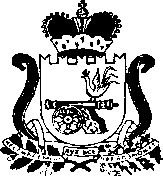 ДЕПАРТАМЕНТ СМОЛЕНСКОЙ ОБЛАСТИ ПО ЭНЕРГЕТИКЕ, ЭНЕРГОЭФФЕКТИВНОСТИ, ТАРИФНОЙ ПОЛИТИКЕПОСТАНОВЛЕНИЕ№ п/пНаименование ставкиЕдиница измеренияРазмер ставки1.Ставка тарифа на подключаемую нагрузку водопроводной сети (Т п,м.)тыс. руб./м3          в сут.7,1832.Ставка тарифа на подключаемую нагрузку канализационной сети (Т п,м.)тыс. руб./м3          в сут.3,737